Руководствуясь Федеральным законом от 06 октября 2003 года № 131-ФЗ «Об общих принципах организации местного самоуправления в Российской Федерации», Уставом Арсеньевского городского округа, Дума Арсеньевского городского округаРЕШИЛА:1. Принять муниципальный правовой акт Арсеньевского городского округа «О признании утратившими силу некоторых решений Думы».2. Направить вышеуказанный муниципальный правовой акт врио Главы Арсеньевского городского округа В.С.Пивень для подписания и официального опубликования (обнародования).3. Настоящее решение вступает в силу со дня его принятия.Председатель Думы Арсеньевского городского округа                                                                    А.М.Щербаков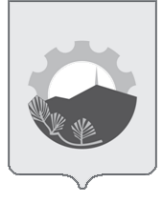 МУНИЦИПАЛЬНЫЙ ПРАВОВОЙ АКТАРСЕНЬЕВСКОГО ГОРОДСКОГО ОКРУГА                                                                                      Принят Думой Арсеньевского городского округа                                         2019  годаО признании утратившими силу некоторых решений Думы г. Арсеньева Приморского края  1. Признать утратившими силу следующие решения Думы г. Арсеньева Приморского края:-  от 19.05.2004 № 78 «О размерах земельных участков»;- от 29.12.2004 № 233 «Об утверждении «Порядка предоставления земельных участков под все виды строительства с предварительным согласованием мест размещения объектов на территории МО г. Арсеньев».          2. Настоящий муниципальный правовой акт вступает в силу после его официального опубликования.Врио Главы городского округа                                                                               В.С.Пивень«___»    _____ 2019 г.№   -МПА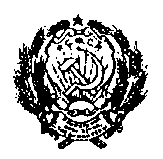   ДУМААРСЕНЬЕВСКОГО ГОРОДСКОГО ОКРУГАРЕШЕНИЕот                               2019 г.                                                      №   ДУМААРСЕНЬЕВСКОГО ГОРОДСКОГО ОКРУГАРЕШЕНИЕот                               2019 г.                                                      № О принятии муниципального правового акта Арсеньевского городского округа «О признании утратившими силу некоторых решений Думы г. Арсеньева Приморского края»О принятии муниципального правового акта Арсеньевского городского округа «О признании утратившими силу некоторых решений Думы г. Арсеньева Приморского края»